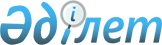 Мәслихаттың 2018 жылғы 27 желтоқсандағы № 241 "Бейімбет Майлин ауданы Тобыл кентінің, ауылдық округтерінің 2019-2021 жылдарға арналған бюджеттері туралы" шешіміне өзгерістер мен толықтырулар енгізу туралы
					
			Мерзімі біткен
			
			
		
					Қостанай облысы Бейімбет Майлин ауданы мәслихатының 2019 жылғы 23 қыркүйектегі № 314 шешімі. Қостанай облысының Әділет департаментінде 2019 жылғы 25 қыркүйекте № 8673 болып тіркелді. Мерзімі өткендіктен қолданыс тоқтатылды
      2008 жылғы 4 желтоқсандағы Қазақстан Республикасы Бюджет кодексінің 106, 109-1-баптарына сәйкес ауданның мәслихаты ШЕШІМ ҚАБЫЛДАДЫ:
      1. Мәслихаттың "Бейімбет Майлин ауданы Тобыл кентінің, ауылдық округтерінің 2019–2021 жылдарға арналған бюджеттері туралы" 2018 жылғы 27 желтоқсандағы № 241 шешіміне (2019 жылғы 9 қаңтарда Қазақстан Республикасы нормативтiк құқықтық актiлерiнiң эталондық бақылау банкiнде жарияланған, Нормативтік құқықтық актілерді мемлекеттік тіркеу тізілімінде № 8229 болып тіркелген) мынадай өзгерістер мен толықтырулар енгізілсін:
      көрсетілген шешімнің 1-тармағы жаңа редакцияда жазылсын:
      "1. Асенкритов ауылдық округінің 2019-2021 жылдарға арналған бюджеті тиісінше 1, 2 және 3-қосымшаларға сәйкес, оның ішінде 2019 жылға мынадай көлемдерде бекітілсін:
      1) кірістер – 25 626,0 мың теңге, оның ішінде:
      салықтық түсімдер бойынша – 14 902,0 мың теңге;
      салықтық емес түсімдер бойынша – 0,0 мың теңге;
      негiзгi капиталды сатудан түсетiн түсiмдер бойынша – 0,0 мың теңге;
      трансферттер түсімдері бойынша – 10 724,0 мың теңге;
      2) шығындар – 30 024,8 мың теңге;
      3) таза бюджеттiк кредиттеу – 0,0 мың теңге, оның iшiнде:
      бюджеттiк кредиттер – 0,0 мың теңге;
      бюджеттiк кредиттердi өтеу – 0,0 мың теңге;
      4) қаржы активтерімен операциялар бойынша сальдо – 0,0 мың теңге;
      5) бюджет тапшылығы (профициті) – -4 398,8 мың теңге;
      6) бюджет тапшылығын қаржыландыру (профицитін пайдалану) – 4 398,8 мың теңге.";
      көрсетілген шешімнің 2-1-тармағы жаңа редакцияда жазылсын:
      "2-1. 2019 жылға арналған Асенкритов ауылдық округінің бюджетінде республикалық бюджеттен азаматтық қызметшілердің жекелеген санаттарының, мемлекеттік бюджет қаражаты есебінен ұсталатын ұйымдар қызметкерлерінің, қазыналық кәсіпорындар қызметкерлерінің жалақысын көтеруге берілетін ағымдағы нысаналы трансферттер түсімінің көзделгені ескерілсін.";
      көрсетілген шешім келесі мазмұндағы 2-2-тармағымен толықтырылсын:
      "2-2. 2019 жылға арналған Асенкритов ауылдық округінің бюджетінде республикалық бюджеттен мемлекеттік әкімшілік қызметшілердің жекелеген санаттарының жалақысын көтеруге берілетін ағымдағы нысаналы трансферттер түсімінің көзделгені ескерілсін.";
      көрсетілген шешімнің 3-тармағы жаңа редакцияда жазылсын:
      "3. Майский ауылдық округінің 2019-2021 жылдарға арналған бюджеті тиісінше 4, 5 және 6-қосымшаларға сәйкес, оның ішінде 2019 жылға мынадай көлемдерде бекітілсін:
      1) кірістер – 60 312,0 мың теңге, оның ішінде:
      салықтық түсімдер бойынша – 11 862,0 мың теңге;
      салықтық емес түсімдер бойынша – 0,0 мың теңге;
      негiзгi капиталды сатудан түсетiн түсiмдер бойынша – 0,0 мың теңге;
      трансферттер түсімдері бойынша – 48 450,0 мың теңге;
      2) шығындар – 63 709,6 мың теңге;
      3) таза бюджеттiк кредиттеу – 0,0 мың теңге, оның iшiнде:
      бюджеттiк кредиттер – 0,0 мың теңге;
      бюджеттiк кредиттердi өтеу – 0,0 мың теңге;
      4) қаржы активтерімен операциялар бойынша сальдо – 0,0 мың теңге;
      5) бюджет тапшылығы (профициті) – -3 397,6 мың теңге;
      6) бюджет тапшылығын қаржыландыру (профицитін пайдалану) – 3 397,6 мың теңге.";
      көрсетілген шешімнің 4-1-тармағы жаңа редакцияда жазылсын:
      "4-1. 2019 жылға арналған Майский ауылдық округінің бюджетінде республикалық бюджеттен азаматтық қызметшілердің жекелеген санаттарының, мемлекеттік бюджет қаражаты есебінен ұсталатын ұйымдар қызметкерлерінің, қазыналық кәсіпорындар қызметкерлерінің жалақысын көтеруге берілетін ағымдағы нысаналы трансферттер түсімінің көзделгені ескерілсін.";
      көрсетілген шешім келесі мазмұндағы 4-2-тармағымен толықтырылсын:
      "4-2. 2019 жылға арналған Майский ауылдық округінің бюджетінде республикалық бюджеттен мемлекеттік әкімшілік қызметшілердің жекелеген санаттарының жалақысын көтеруге берілетін ағымдағы нысаналы трансферттер түсімінің көзделгені ескерілсін.";
      көрсетілген шешімнің 5-тармағы жаңа редакцияда жазылсын:
      "5. Новоильинов ауылдық округінің 2019-2021 жылдарға арналған бюджеті тиісінше 7, 8 және 9-қосымшаларға сәйкес, оның ішінде 2019 жылға мынадай көлемдерде бекітілсін:
      1) кірістер – 23 448,0 мың теңге, оның ішінде:
      салықтық түсімдер бойынша – 8 858,0 мың теңге;
      салықтық емес түсімдер бойынша – 0,0 мың теңге;
      негiзгi капиталды сатудан түсетiн түсiмдер бойынша – 0,0 мың теңге;
      трансферттер түсімдері бойынша – 14 590,0 мың теңге;
      2) шығындар – 25 404,2 мың теңге;
      3) таза бюджеттiк кредиттеу – 0,0 мың теңге, оның iшiнде:
      бюджеттiк кредиттер – 0,0 мың теңге;
      бюджеттiк кредиттердi өтеу – 0,0 мың теңге;
      4) қаржы активтерімен операциялар бойынша сальдо – 0,0 мың теңге;
      5) бюджет тапшылығы (профициті) – -1 956,2 мың теңге;
      6) бюджет тапшылығын қаржыландыру (профицитін пайдалану) – 1 956,2 мың теңге.";
      көрсетілген шешімнің 6-1-тармағы жаңа редакцияда жазылсын:
      "6-1. 2019 жылға арналған Новоильинов ауылдық округінің бюджетінде республикалық бюджеттен азаматтық қызметшілердің жекелеген санаттарының, мемлекеттік бюджет қаражаты есебінен ұсталатын ұйымдар қызметкерлерінің, қазыналық кәсіпорындар қызметкерлерінің жалақысын көтеруге берілетін ағымдағы нысаналы трансферттер түсімінің көзделгені ескерілсін.";
      көрсетілген шешім келесі мазмұндағы 6-2-тармағымен толықтырылсын:
      "6-2. 2019 жылға арналған Новоильинов ауылдық округінің бюджетінде республикалық бюджеттен мемлекеттік әкімшілік қызметшілердің жекелеген санаттарының жалақысын көтеруге берілетін ағымдағы нысаналы трансферттер түсімінің көзделгені ескерілсін.";
      көрсетілген шешімнің 7-тармағы жаңа редакцияда жазылсын:
      "7. Әйет ауылдық округінің 2019-2021 жылдарға арналған бюджеті тиісінше 10, 11 және 12-қосымшаларға сәйкес, оның ішінде 2019 жылға мынадай көлемдерде бекітілсін:
      1) кірістер – 204 291,6 мың теңге, оның iшiнде:
      салықтық түсімдер бойынша – 31 872,0 мың теңге;
      салықтық емес түсімдер бойынша – 68,0 мың теңге;
      негiзгi капиталды сатудан түсетiн түсiмдер бойынша – 0,0 мың теңге;
      трансферттер түсімдері бойынша – 172 351,6 мың теңге;
      2) шығындар – 207 315,9 мың теңге;
      3) таза бюджеттiк кредиттеу – 0,0 мың теңге, оның iшiнде:
      бюджеттiк кредиттер – 0,0 мың теңге;
      бюджеттiк кредиттердi өтеу – 0,0 мың теңге;
      4) қаржы активтерімен операциялар бойынша сальдо – 0,0 мың теңге;
      5) бюджет тапшылығы (профициті) – -3 024,3 мың теңге;
      6) бюджет тапшылығын қаржыландыру (профицитін пайдалану) – 3 024,3 мың теңге.";
      көрсетілген шешімнің 10-тармағы жаңа редакцияда жазылсын:
      "10. 2019 жылға арналған Әйет ауылдық округінің бюджетінде аудандық бюджеттен ағымдағы нысаналы трансферттер түсімінің көзделгені ескерілсін, оның iшiнде:
      1) Әйет ауылындағы көшелердің жарықтандырылуын ауыстыруға;
      2) Әйет ауылының жаяужолдарын дұрыстауға;
      3) "Айгөлек" балабақшасы ғимаратының шатырын ағымдағы жөндеуге.";
      көрсетілген шешімнің 10-1-тармағы жаңа редакцияда жазылсын:
      "10-1. 2019 жылға арналған Әйет ауылдық округінің бюджетінде республикалық бюджеттен азаматтық қызметшілердің жекелеген санаттарының, мемлекеттік бюджет қаражаты есебінен ұсталатын ұйымдар қызметкерлерінің, қазыналық кәсіпорындар қызметкерлерінің жалақысын көтеруге берілетін ағымдағы нысаналы трансферттер түсімінің көзделгені ескерілсін.";
      көрсетілген шешім келесі мазмұндағы 10-2-тармағымен толықтырылсын:
      "10-2. 2019 жылға арналған Әйет ауылдық округінің бюджетінде республикалық бюджеттен мемлекеттік әкімшілік қызметшілердің жекелеген санаттарының жалақысын көтеруге берілетін ағымдағы нысаналы трансферттер түсімінің көзделгені ескерілсін.";
      көрсетілген шешімнің 11-тармағы жаңа редакцияда жазылсын:
      "11. Тобыл кентінің 2019-2021 жылдарға арналған бюджеті тиісінше 13, 14 және 15-қосымшаларға сәйкес, оның ішінде 2019 жылға мынадай көлемдерде бекітілсін:
      1) кірістер – 116 878,0 мың теңге, оның ішінде:
      салықтық түсімдер бойынша – 30 318,0 мың теңге;
      салықтық емес түсімдер бойынша – 85,0 мың теңге;
      негiзгi капиталды сатудан түсетiн түсiмдер бойынша – 0,0 мың теңге;
      трансферттер түсімдері бойынша – 86 475,0 мың теңге;
      2) шығындар – 117 204,9 мың теңге;
      3) таза бюджеттiк кредиттеу – 0,0 мың теңге, оның iшiнде:
      бюджеттiк кредиттер – 0,0 мың теңге;
      бюджеттiк кредиттердi өтеу – 0,0 мың теңге;
      4) қаржы активтерімен операциялар бойынша сальдо – 0,0 мың теңге;
      5) бюджет тапшылығы (профициті) – -326,9 мың теңге;
      6) бюджет тапшылығын қаржыландыру (профицитін пайдалану) – 326,9 мың теңге.";
      көрсетілген шешімнің 13-тармағының 2) тармақшасы алып тасталсын;
      көрсетілген шешімнің 13-1-тармағы жаңа редакцияда жазылсын:
      "13-1. 2019 жылға арналған Тобыл кентінің бюджетінде республикалық бюджеттен азаматтық қызметшілердің жекелеген санаттарының, мемлекеттік бюджет қаражаты есебінен ұсталатын ұйымдар қызметкерлерінің, қазыналық кәсіпорындар қызметкерлерінің жалақысын көтеруге берілетін ағымдағы нысаналы трансферттер түсімінің көзделгені ескерілсін.";
      көрсетілген шешім келесі мазмұндағы 13-3-тармағымен толықтырылсын:
      "13-3. 2019 жылға арналған Тобыл кентінің бюджетінде республикалық бюджеттен мемлекеттік әкімшілік қызметшілердің жекелеген санаттарының жалақысын көтеруге берілетін ағымдағы нысаналы трансферттер түсімінің көзделгені ескерілсін.";
      көрсетілген шешімнің 1, 4, 7, 10, 13-қосымшалары осы шешімнің 1, 2, 3, 4, 5-қосымшаларына сәйкес жаңа редакцияда жазылсын.
      2. Осы шешім 2019 жылдың 1 қаңтардан бастап қолданысқа енгізіледі. 2019 жылға арналған Асенкритов ауылдық округінің бюджеті 2019 жылға арналған Майский ауылдық округінің бюджеті 2019 жылға арналған Новоильинов ауылдық округінің бюджеті 2019 жылға арналған Әйет ауылдық округінің бюджеті 2019 жылға арналған Тобыл кентінің бюджеті
					© 2012. Қазақстан Республикасы Әділет министрлігінің «Қазақстан Республикасының Заңнама және құқықтық ақпарат институты» ШЖҚ РМК
				
      Сессия төрағасы

Ж. Курмангалиев

      Аудан мәслихатының хатшысы

С. Сапабеков
Мәслихаттың
2019 жылғы 23 қыркүйектегі
№ 314 шешіміне
1-қосымшаМәслихаттың
2018 жылғы 27 желтоқсандағы
№ 241 шешіміне
1-қосымша
Санаты
Санаты
Санаты
Санаты
Санаты
Сомасы, мың теңге
Сыныбы
Сыныбы
Сыныбы
Сыныбы
Сомасы, мың теңге
Кіші сыныбы
Кіші сыныбы
Кіші сыныбы
Сомасы, мың теңге
Атауы
Сомасы, мың теңге
I. Кірістер
25626,0
1
Салықтық түсімдер
14902,0
01
Табыс салығы
8372,0
2
Жеке табыс салығы
8372,0
04
Меншiкке салынатын салықтар
6530,0
1
Мүлiкке салынатын салықтар 
80,0
3
Жер салығы 
150,0
4
Көлік құралдарына салынатын салық
6300,0
4
Трансферттердің түсімдері
10724,0
02
Мемлекеттiк басқарудың жоғары тұрған органдарынан түсетiн трансферттер
10724,0
3
Аудандардың (облыстық маңызы бар қаланың) бюджетінен трансферттер
10724,0
Функционалдық топ
Функционалдық топ
Функционалдық топ
Функционалдық топ
Функционалдық топ
Сомасы, мың теңге
Функционалдық кіші топ
Функционалдық кіші топ
Функционалдық кіші топ
Функционалдық кіші топ
Сомасы, мың теңге
Бюджеттік бағдарламалардың әкiмшiсi
Бюджеттік бағдарламалардың әкiмшiсi
Бюджеттік бағдарламалардың әкiмшiсi
Сомасы, мың теңге
Бағдарлама
Бағдарлама
Сомасы, мың теңге
Атауы
Сомасы, мың теңге
II. Шығындар
30024,8
01
Жалпы сипаттағы мемлекеттiк қызметтер
16579,5
1
Мемлекеттiк басқарудың жалпы функцияларын орындайтын өкiлдi, атқарушы және басқа органдар
16579,5
124
Аудандық маңызы бар қала, ауыл, кент, ауылдық округ әкімінің аппараты
16579,5
001
Аудандық маңызы бар қала, ауыл, кент, ауылдық округ әкімінің қызметін қамтамасыз ету жөніндегі қызметтер
16329,5
022
Мемлекеттік органның күрделі шығыстары
250,0
07
Тұрғын үй-коммуналдық шаруашылық
11404,3
3
Елді-мекендерді көркейту
11404,3
124
Аудандық маңызы бар қала, ауыл, кент, ауылдық округ әкімінің аппараты
11404,3
008
Елді мекендердегі көшелерді жарықтандыру
4690,3
011
Елді мекендерді абаттандыру мен көгалдандыру
6714,0
08
Мәдениет, спорт, туризм және ақпараттық кеңістiк
137,0
2
Спорт
137,0
124
Аудандық маңызы бар қала, ауыл, кент, ауылдық округ әкімінің аппараты
137,0
028
Жергілікті деңгейде дене шынықтыру-сауықтыру және спорттық іс-шараларды өткізу
137,0
12
Көлiк және коммуникация
1904,0
1
Автомобиль көлiгi
1904,0
124
Аудандық маңызы бар қала, ауыл, кент, ауылдық округ әкімінің аппараты
1904,0
013
Аудандық маңызы бар қалаларда, ауылдарда, кенттерде, ауылдық округтерде автомобиль жолдарының жұмыс істеуін қамтамасыз ету
1904,0
III. Бюджеттік кредиттерді өтеу
0,0
IV. Қаржы активтерімен операциялар бойынша сальдо
0,0
V. Бюджет тапшылығы (профициті)
-4398,8
VI. Бюджет тапшылығын қаржыландыру (профицитін пайдалану)
4398,8Мәслихаттың
2019 жылғы 23 қыркүйектегі
№ 314 шешіміне
2-қосымшаМәслихаттың
2018 жылғы 27 желтоқсандағы
№ 241 шешіміне
4-қосымша
Санаты 
Санаты 
Санаты 
Санаты 
Санаты 
Сомасы, мың теңге
Сыныбы 
Сыныбы 
Сыныбы 
Сыныбы 
Сомасы, мың теңге
Кіші сыныбы
Кіші сыныбы
Кіші сыныбы
Сомасы, мың теңге
Атауы
Сомасы, мың теңге
I. Кірістер
60312,0
1
Салықтық түсімдер
11862,0
01
Табыс салығы
7036,0
2
Жеке табыс салығы
7036,0
04
Меншiкке салынатын салықтар
4826,0
1
Мүлiкке салынатын салықтар 
180,0
3
Жер салығы 
180,0
4
Көлік құралдарына салынатын салық
4466,0
4
Трансферттердің түсімдері
48450,0
02
Мемлекеттiк басқарудың жоғары тұрған органдарынан түсетiн трансферттер
48450,0
3
Аудандардың (облыстық маңызы бар қаланың) бюджетінен трансферттер
48450,0
Функционалдық топ
Функционалдық топ
Функционалдық топ
Функционалдық топ
Функционалдық топ
Сомасы, мың теңге
Функционалдық кіші топ
Функционалдық кіші топ
Функционалдық кіші топ
Функционалдық кіші топ
Сомасы, мың теңге
Бюджеттік бағдарламалардың әкiмшiсi
Бюджеттік бағдарламалардың әкiмшiсi
Бюджеттік бағдарламалардың әкiмшiсi
Сомасы, мың теңге
Бағдарлама
Бағдарлама
Сомасы, мың теңге
Атауы
Сомасы, мың теңге
II. Шығындар
63709,6
01
Жалпы сипаттағы мемлекеттiк қызметтер
20091,0
1
Мемлекеттiк басқарудың жалпы функцияларын орындайтын өкiлдi, атқарушы және басқа органдар
20091,0
124
Аудандық маңызы бар қала, ауыл, кент, ауылдық округ әкімінің аппараты
20091,0
001
Аудандық маңызы бар қала, ауыл, кент, ауылдық округ әкімінің қызметін қамтамасыз ету жөніндегі қызметтер
20091,0
04
Бiлiм беру
36982,0
1
Мектепке дейiнгi тәрбие және оқыту
36982,0
124
Аудандық маңызы бар қала, ауыл, кент, ауылдық округ әкімінің аппараты
36982,0
041
Мектепке дейінгі білім беру ұйымдарында мемлекеттік білім беру тапсырысын іске асыруға
36982,0
07
Тұрғын үй-коммуналдық шаруашылық
5801,6
3
Елді-мекендерді көркейту
5801,6
124
Аудандық маңызы бар қала, ауыл, кент, ауылдық округ әкімінің аппараты
5801,6
008
Елді мекендердегі көшелерді жарықтандыру
4272,0
011
Елді мекендерді абаттандыру мен көгалдандыру
1529,6
12
Көлiк және коммуникация
835,0
1
Автомобиль көлiгi
835,0
124
Аудандық маңызы бар қала, ауыл, кент, ауылдық округ әкімінің аппараты
835,0
013
Аудандық маңызы бар қалаларда, ауылдарда, кенттерде, ауылдық округтерде автомобиль жолдарының жұмыс істеуін қамтамасыз ету
835,0
III. Бюджеттік кредиттерді өтеу
0,0
IV. Қаржы активтерімен операциялар бойынша сальдо
0,0
V. Бюджет тапшылығы (профициті)
-3397,6
VI. Бюджет тапшылығын қаржыландыру (профицитін пайдалану)
3397,6Мәслихаттың
2019 жылғы 23 қыркүйектегі
№ 314 шешіміне
3-қосымшаМәслихаттың
2018 жылғы 27 желтоқсандағы
№ 241 шешіміне
7-қосымша
Санаты 
Санаты 
Санаты 
Санаты 
Санаты 
Сомасы, мың теңге
Сыныбы 
Сыныбы 
Сыныбы 
Сыныбы 
Сомасы, мың теңге
Кіші сыныбы
Кіші сыныбы
Кіші сыныбы
Сомасы, мың теңге
Атауы
Сомасы, мың теңге
I. Кірістер
23448,0
1
Салықтық түсімдер
8858,0
01
Табыс салығы
3967,0
2
Жеке табыс салығы
3967,0
04
Меншiкке салынатын салықтар
4891,0
1
Мүлiкке салынатын салықтар 
200,0
3
Жер салығы 
260,0
4
Көлік құралдарына салынатын салық
4431,0
4
Трансферттердің түсімдері
14590,0
02
Мемлекеттiк басқарудың жоғары тұрған органдарынан түсетiн трансферттер
14590,0
3
Аудандардың (облыстық маңызы бар қаланың) бюджетінен трансферттер
14590,0
Функционалдық топ
Функционалдық топ
Функционалдық топ
Функционалдық топ
Функционалдық топ
Сомасы, мың теңге
Функционалдық кіші топ
Функционалдық кіші топ
Функционалдық кіші топ
Функционалдық кіші топ
Сомасы, мың теңге
Бюджеттік бағдарламалардың әкiмшiсi
Бюджеттік бағдарламалардың әкiмшiсi
Бюджеттік бағдарламалардың әкiмшiсi
Сомасы, мың теңге
Бағдарлама
Бағдарлама
Сомасы, мың теңге
Атауы
Сомасы, мың теңге
II. Шығындар
25404,2
01
Жалпы сипаттағы мемлекеттiк қызметтер
21181,4
1
Мемлекеттiк басқарудың жалпы функцияларын орындайтын өкiлдi, атқарушы және басқа органдар
21181,4
124
Аудандық маңызы бар қала, ауыл, кент, ауылдық округ әкімінің аппараты
21181,4
001
Аудандық маңызы бар қала, ауыл, кент, ауылдық округ әкімінің қызметін қамтамасыз ету жөніндегі қызметтер
20723,9
022
Мемлекеттік органның күрделі шығыстары
457,5
07
Тұрғын үй-коммуналдық шаруашылық
1959,8
3
Елді-мекендерді көркейту
1959,8
124
Аудандық маңызы бар қала, ауыл, кент, ауылдық округ әкімінің аппараты
1959,8
008
Елді мекендердегі көшелерді жарықтандыру
1519,0
011
Елді мекендерді абаттандыру мен көгалдандыру
440,8
12
Көлiк және коммуникация
2263,0
1
Автомобиль көлiгi
2263,0
124
Аудандық маңызы бар қала, ауыл, кент, ауылдық округ әкімінің аппараты
2263,0
013
Аудандық маңызы бар қалаларда, ауылдарда, кенттерде, ауылдық округтерде автомобиль жолдарының жұмыс істеуін қамтамасыз ету
2263,0
III. Бюджеттік кредиттерді өтеу
0,0
IV. Қаржы активтерімен операциялар бойынша сальдо
0,0
V. Бюджет тапшылығы (профициті)
-1956,2
VI. Бюджет тапшылығын қаржыландыру (профицитін пайдалану)
1956,2Мәслихаттың
2019 жылғы 23 қыркүйектегі
№ 314 шешіміне
4-қосымшаМәслихаттың
2018 жылғы 27 желтоқсандағы
№ 241 шешіміне
10-қосымша
Санаты 
Санаты 
Санаты 
Санаты 
Санаты 
Сомасы, мың теңге
Сыныбы 
Сыныбы 
Сыныбы 
Сыныбы 
Сомасы, мың теңге
Кіші сыныбы
Кіші сыныбы
Кіші сыныбы
Сомасы, мың теңге
Атауы
Сомасы, мың теңге
I. Кірістер
204291,6
1
Салықтық түсімдер
31872,0
01
Табыс салығы
17859,0
2
Жеке табыс салығы
17859,0
04
Меншiкке салынатын салықтар
13645,0
1
Мүлiкке салынатын салықтар 
240,0
3
Жер салығы 
300,0
4
Көлік құралдарына салынатын салық
13105,0
05
Тауарларға, жұмыстарға және қызметтерге салынатын iшкi салықтар 
368,0
4
Кәсiпкерлiк және кәсiби қызметтi жүргiзгенi үшiн алынатын алымдар
368,0
2
Салықтық емес түсімдер
68,0
01
Мемлекеттік меншіктен түсетін кірістер
68,0
5
Мемлекет меншігіндегі мүлікті жалға беруден түсетін кірістер
68,0
4
Трансферттердің түсімдері
172351,6
02
Мемлекеттiк басқарудың жоғары тұрған органдарынан түсетiн трансферттер
172351,6
3
Аудандардың (облыстық маңызы бар қаланың) бюджетінен трансферттер
172351,6
Функционалдық топ
Функционалдық топ
Функционалдық топ
Функционалдық топ
Функционалдық топ
Сомасы, мың теңге
Функционалдық кіші топ
Функционалдық кіші топ
Функционалдық кіші топ
Функционалдық кіші топ
Сомасы, мың теңге
Бюджеттік бағдарламалардың әкiмшiсi
Бюджеттік бағдарламалардың әкiмшiсi
Бюджеттік бағдарламалардың әкiмшiсi
Сомасы, мың теңге
Бағдарлама
Бағдарлама
Сомасы, мың теңге
Атауы
Сомасы, мың теңге
II. Шығындар
207315,9
01
Жалпы сипаттағы мемлекеттiк қызметтер
25984,0
1
Мемлекеттiк басқарудың жалпы функцияларын орындайтын өкiлдi, атқарушы және басқа органдар
25984,0
124
Аудандық маңызы бар қала, ауыл, кент, ауылдық округ әкімінің аппараты
25984,0
001
Аудандық маңызы бар қала, ауыл, кент, ауылдық округ әкімінің қызметін қамтамасыз ету жөніндегі қызметтер
25984,0
04
Бiлiм беру
70858,0
1
Мектепке дейiнгi тәрбие және оқыту
70858,0
124
Аудандық маңызы бар қала, ауыл, кент, ауылдық округ әкімінің аппараты
70858,0
041
Мектепке дейінгі білім беру ұйымдарында мемлекеттік білім беру тапсырысын іске асыруға
70858,0
07
Тұрғын үй-коммуналдық шаруашылық
42363,3
3
Елді-мекендерді көркейту
42363,3
124
Аудандық маңызы бар қала, ауыл, кент, ауылдық округ әкімінің аппараты
42363,3
008
Елді мекендердегі көшелерді жарықтандыру
19369,0
009
Елді мекендердің санитариясын қамтамасыз ету
4224,3
011
Елді мекендерді абаттандыру мен көгалдандыру
18770,0
12
Көлiк және коммуникация
68110,6
1
Автомобиль көлiгi
68110,6
124
Аудандық маңызы бар қала, ауыл, кент, ауылдық округ әкімінің аппараты
68110,6
013
Аудандық маңызы бар қалаларда, ауылдарда, кенттерде, ауылдық округтерде автомобиль жолдарының жұмыс істеуін қамтамасыз ету
17462,0
045
Аудандық маңызы бар қалаларда, ауылдарда, кенттерде, ауылдық округтерде автомобиль жолдарын күрделі және орташа жөндеу
50648,6
III. Бюджеттік кредиттерді өтеу
0,0
IV. Қаржы активтерімен операциялар бойынша сальдо
0,0
V. Бюджет тапшылығы (профициті)
-3024,3
VI. Бюджет тапшылығын қаржыландыру (профицитін пайдалану)
3024,3Мәслихаттың
2019 жылғы 23 қыркүйектегі
№ 314 шешіміне
5-қосымшаМәслихаттың
2018 жылғы 27 желтоқсандағы
№ 241 шешіміне
13-қосымша
Санаты 
Санаты 
Санаты 
Санаты 
Санаты 
Сомасы, мың теңге
Сыныбы 
Сыныбы 
Сыныбы 
Сыныбы 
Сомасы, мың теңге
Кіші сыныбы
Кіші сыныбы
Кіші сыныбы
Сомасы, мың теңге
Атауы
Сомасы, мың теңге
I. Кірістер
116878,0
1
Салықтық түсімдер
30318,0
01
Табыс салығы
12333,0
2
Жеке табыс салығы
12333,0
04
Меншiкке салынатын салықтар
17901,0
1
Мүлiкке салынатын салықтар 
440,0
3
Жер салығы 
3630,0
4
Көлік құралдарына салынатын салық
13831,0
05
Тауарларға, жұмыстарға және қызметтерге салынатын iшкi салықтар 
84,0
4
Кәсiпкерлiк және кәсiби қызметтi жүргiзгенi үшiн алынатын алымдар
84,0
2
Салықтық емес түсiмдер
85,0
01
Мемлекеттік меншіктен түсетін кірістер
85,0
5
Мемлекет меншігіндегі мүлікті жалға беруден түсетін кірістер
85,0
4
Трансферттердің түсімдері
86475,0
02
Мемлекеттiк басқарудың жоғары тұрған органдарынан түсетiн трансферттер
86475,0
3
Аудандардың (облыстық маңызы бар қаланың) бюджетінен трансферттер
86475,0
Функционалдық топ
Функционалдық топ
Функционалдық топ
Функционалдық топ
Функционалдық топ
Сомасы, мың теңге
Функционалдық кіші топ
Функционалдық кіші топ
Функционалдық кіші топ
Функционалдық кіші топ
Сомасы, мың теңге
Бюджеттік бағдарламалардың әкiмшiсi
Бюджеттік бағдарламалардың әкiмшiсi
Бюджеттік бағдарламалардың әкiмшiсi
Сомасы, мың теңге
Бағдарлама
Бағдарлама
Сомасы, мың теңге
Атауы
Сомасы, мың теңге
II. Шығындар
117204,9
01
Жалпы сипаттағы мемлекеттiк қызметтер
29177,7
1
Мемлекеттiк басқарудың жалпы функцияларын орындайтын өкiлдi, атқарушы және басқа органдар
29177,7
124
Аудандық маңызы бар қала, ауыл, кент, ауылдық округ әкімінің аппараты
29177,7
001
Аудандық маңызы бар қала, ауыл, кент, ауылдық округ әкімінің қызметін қамтамасыз ету жөніндегі қызметтер
29177,7
04
Бiлiм беру
64212,0
1
Мектепке дейiнгi тәрбие және оқыту
64212,0
124
Аудандық маңызы бар қала, ауыл, кент, ауылдық округ әкімінің аппараты
64212,0
041
Мектепке дейінгі білім беру ұйымдарында мемлекеттік білім беру тапсырысын іске асыруға
64212,0
07
Тұрғын үй-коммуналдық шаруашылық
19555,0
3
Елді-мекендерді көркейту
19555,0
124
Аудандық маңызы бар қала, ауыл, кент, ауылдық округ әкімінің аппараты
19555,0
008
Елді мекендердегі көшелерді жарықтандыру
12058,0
009
Елді мекендердің санитариясын қамтамасыз ету
2650,0
011
Елді мекендерді абаттандыру мен көгалдандыру
4847,0
12
Көлiк және коммуникация
4260,0
1
Автомобиль көлiгi
4260,0
124
Аудандық маңызы бар қала, ауыл, кент, ауылдық округ әкімінің аппараты
4260,0
013
Аудандық маңызы бар қалаларда, ауылдарда, кенттерде, ауылдық округтерде автомобиль жолдарының жұмыс істеуін қамтамасыз ету
4260,0
15
Трансферттер
0,2
1
Трансферттер
0,2
124
Аудандық маңызы бар қала, ауыл, кент, ауылдық округ әкімінің аппараты
0,2
048
Пайдаланылмаған (толық пайдаланылмаған) нысаналы трансферттерді қайтару
0,2
III. Бюджеттік кредиттерді өтеу
0,0
IV. Қаржы активтерімен операциялар бойынша сальдо
0,0
V. Бюджет тапшылығы (профициті)
-326,9
VI. Бюджет тапшылығын қаржыландыру (профицитін пайдалану)
326,9